*Mae’r ffurflen hon ar gael yn Saesneg hefyd. Mae croeso i chi lenwi’r ffurflen yn Saesneg ac ni fydd hynny’n cael unrhyw effaith negyddol ar eich cais.Anfonwch y ffurflen gais hon, wedi’i chwblhau’n llawn, at sylw:Alun Gruffydd, Cyfarwyddwralun@bla-translation.co.uk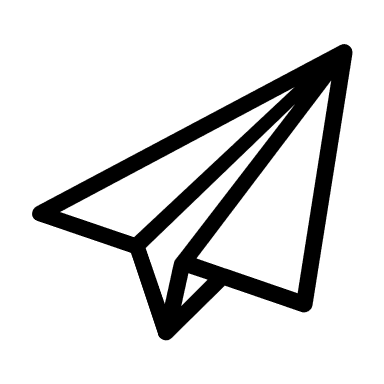 01248 725 730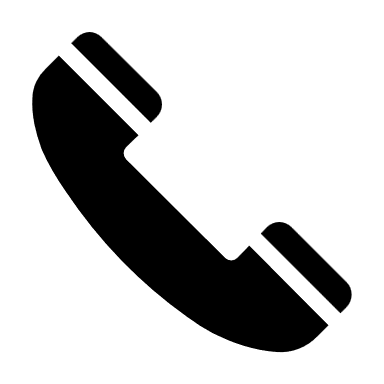 Diolch i chi am gyflwyno cais.MANYLION PERSONOLMANYLION PERSONOLCyfenwEnw(au) CyntafCyfeiriadRhif ffôn symudolRhif ffôn arall (os yn berthnasol)Cyfeiriad e-bostPROFIAD GWAITHPROFIAD GWAITHPROFIAD GWAITHPROFIAD GWAITHPROFIAD GWAITHDyddiad DechrauDyddiad GorffenEnw’r Sefydliad a’r LleoliadEich SwyddDisgrifiad cryno o’ch dyletswyddau ADDYSG/HYFFORDDIANT 
Noder: bydd gofyn i chi gyflwyno tystiolaeth o’r rhain.Parhewch ar y dudalen nesaf os oes angen.ADDYSG/HYFFORDDIANT 
Noder: bydd gofyn i chi gyflwyno tystiolaeth o’r rhain.Parhewch ar y dudalen nesaf os oes angen.ADDYSG/HYFFORDDIANT 
Noder: bydd gofyn i chi gyflwyno tystiolaeth o’r rhain.Parhewch ar y dudalen nesaf os oes angen.ADDYSG/HYFFORDDIANT 
Noder: bydd gofyn i chi gyflwyno tystiolaeth o’r rhain.Parhewch ar y dudalen nesaf os oes angen.Lleoliad/Darparwr HyfforddiantPwnc/PynciauGradd(au)/CanlyniadDyddiadSGILIAU YCHWANEGOLNodwch yma unrhyw sgiliau ychwanegol yr hoffech i ni gael gwybod amdanynt ac unrhyw aelodaethau proffesiynol yr ydych yn meddu arnynt.PAM YDYCH CHI’N GWNEUD CAIS AM Y SWYDD HON?Eglurwch sut mae eich sgiliau, eich profiad a’ch rhinweddau personol yn eich gwneud yn addas ar gyfer y swydd hon a pham mae’r swydd hon o ddiddordeb i chi. Defnyddiwch y swydd ddisgrifiad wrth lunio eich ateb. Dim mwy na 1,000 o eiriau os gwelwch yn dda. CANOLWYRNodwch ddau ganolwr os gwelwch yn dda. CANOLWYRNodwch ddau ganolwr os gwelwch yn dda. CANOLWR 1CANOLWR 1Enw LlawnTeitl SwyddSefydliadCyfeiriad e-bostRhif ffônEich perthynas â’r canolwrCANOLWR 2CANOLWR 2Enw LlawnTeitl SwyddSefydliadCyfeiriad e-bostRhif ffônEich perthynas â’r canolwr